PageActivityAnswersAnswersp.2Think Ahead<Sample Answer>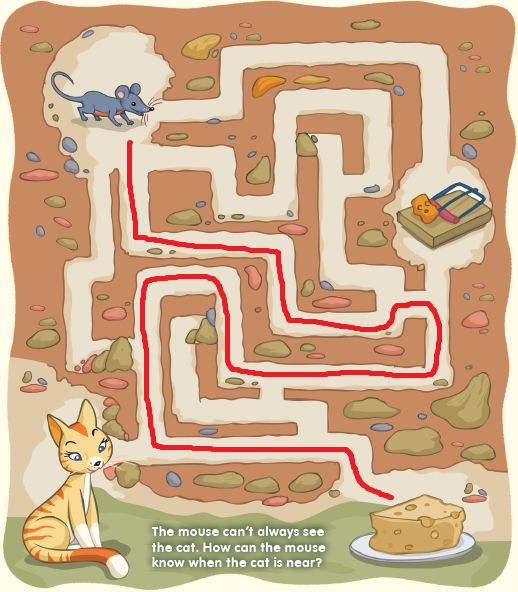 <Sample Answer>p.3Sentence PatternsA. 1) Who will2) tie the bell3) on the catB. “Who will tie the bell on the cat?”A. 1) Who will2) tie the bell3) on the catB. “Who will tie the bell on the cat?”pp.4~5Words to KnowA.1) tie2) chase3) kitchen4) teeth5) bellB. 1) strong2) hard3) cold4) wisepp.6~7Meet the CharactersA.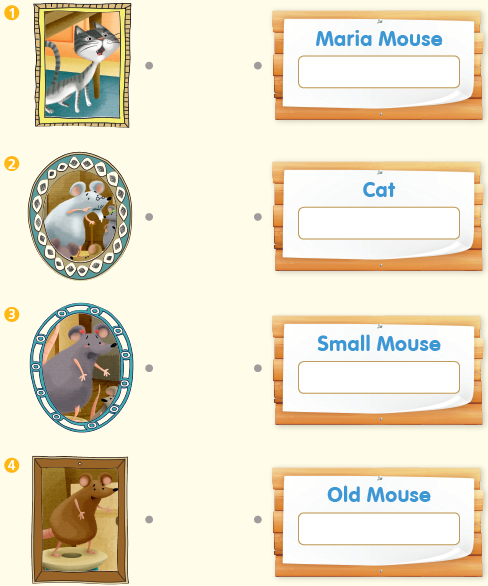 A.pp.6~7Meet the CharactersB.1) talk                2) WhoB.1) talk                2) Whopp.8~11ComprehensionA.1) F2) T3) F4) TA.1) F2) T3) F4) Tpp.8~11ComprehensionB.1) In a house2) Eat3) A small mouse4) Who will tie on the bellB.1) In a house2) Eat3) A small mouse4) Who will tie on the bellpp.8~11ComprehensionC.1) idea, tie2) bell, greatC.1) idea, tie2) bell, greatpp.8~11ComprehensionD.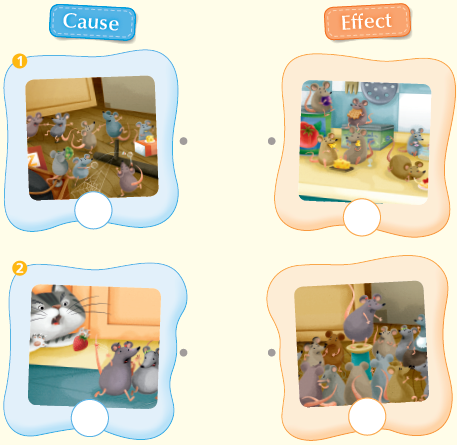 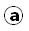 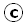 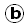 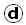 D.pp.12~13Review QuizA.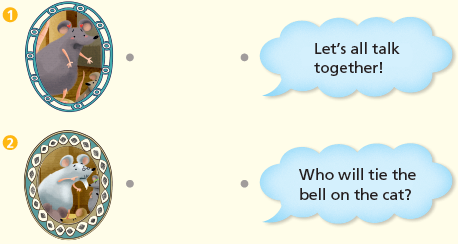 A.pp.12~13Review QuizB.1) kitchen2) teeth3) chases4) tie5) bellB.1) kitchen2) teeth3) chases4) tie5) bellpp.12~13Review QuizC.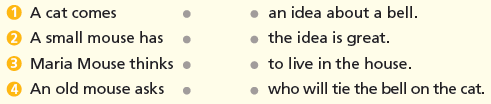 C.pp.12~13Review QuizD.1) a2) aD.1) a2) app.12~13Review QuizE. 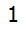 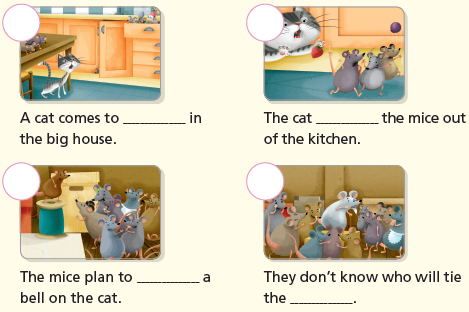 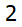 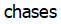 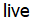 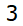 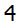 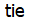 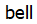 E. p.15Book Report<Summary>food, chases, eat, tie, who<Lesson>easy<Summary>food, chases, eat, tie, who<Lesson>easy